Istituto Statale Comprensivo di Porretta Terme Scuola Infanzia, Primaria e Secondaria I°grado via Marconi,61 – 40046 PORRETTA TERME (BO)tel. 0534/22448 – fax 0534/24414 - e-mail:BOIC832006@istruzione.itProt. N. 23Porretta Terme, 6/10/2014Ai Docenti della Scuola PrimariaAl sito web dell’ICOggetto: Convocazione Collegio Docenti di settoreIl Collegio Docenti della Scuola Primaria è convocato giovedì 16 c.m., alle ore 17.00, nel plesso centrale per discutere i seguenti punti all’o.d.g.:Lettura e approvazione del verbale della seduta precedente;Modulistica PEP per alunni con bisogni educativi speciali e DSA (relaziona la f.s. Vignali);Corsi di alfabetizzazione: modalità organizzative;Proposte  Progetti e Attività per il POF 2014/15;L’autovalutazione d’Istituto (relaziona la vicaria);Comunicazioni della Dirigente;Varie ed eventuali.Dott.ssa Enza Amodio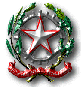 